NOMBRE DE LA ACTIVIDAD:  EL BARREÑO DE LAS LETRASEDAD A LA QUE VA DIRIGIDA: 3, 4 Y 5 AÑOSMATERIAL UTILIZADO: Pequeñas tarjetas plastificadas con una letra cada una. Tarjetas con palabras escritas con idénticas letras.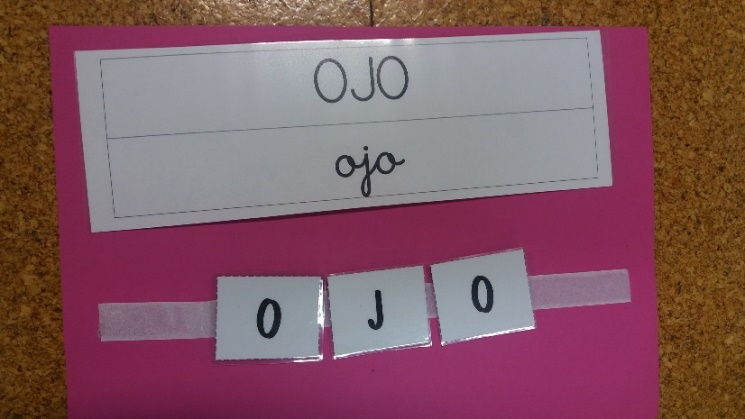 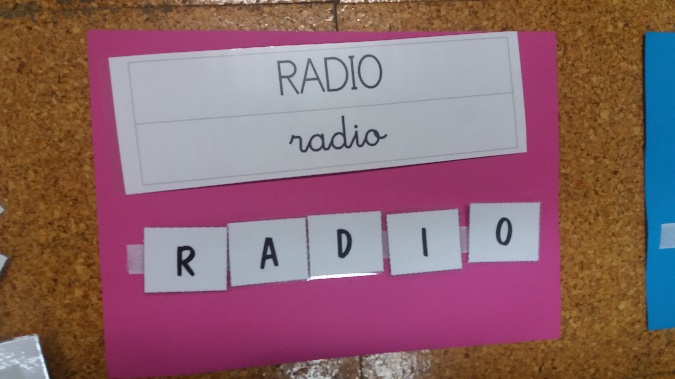 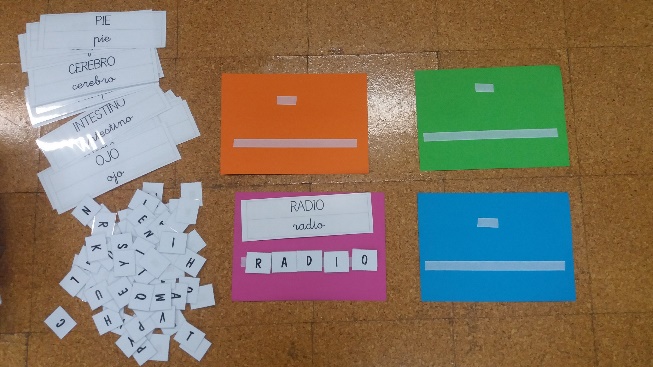 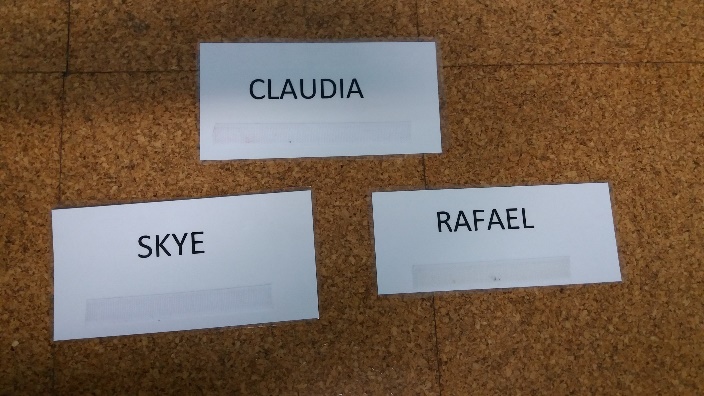 CÓMO SE JUEGA:Analizamos con los niños y niñas la composición de las tarjetas: los dibujos, las letras, los tipos de letras…Les proponemos que busquen en esa palabra alguna letra que forme parte de su nombre o el de sus compañeros/as.Elegimos una letra de una palabra y decimos palabras que empiecen por esa letra.Les proponemos formar entre todos una palabra que ellos quieran.Cada niño/a intenta formar la palabra que le ha tocado con las letras móviles.Comparamos la longitud de las palabras de cada alumno.POSIBLES VARIABLES SEGÚN NIVEL:Número de tarjetas entre las que hay que escoger las letras necesarias.Número de letras y variedad de letras contenidas en la palabra que hay que componer.Presencia o ausencia de la palabra que hay que componer.Presencia o ausencia del dibujo de la palabra que hay que componer.Posibilidad o no de mover las letras para corregir los errores al validar el resultado.QUÉ OBSERVAMOS:Reconoce el nombre de las letras.Comienza a asociar la grafía al sonido de cada letra.Reconoce la grafía de las letras.Recuenta el número de letras de cada palabra.Establece diferencias entre la longitud de unas palabras y otras.